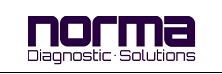 ІНСТРУКЦІЯ ІЗ ЗАСТОСУВАННЯ__________________________________________________Миючий розчин NormaHypoclean StrongКод продукту:	 HC-70091	100 млТільки для використання при діагностиці in vitroПЕРЕДБАЧУВАНЕ ВИКОРИСТАННЯКонцентрат для очищення  гіпохлориту  NormaHypoclean Strong є стабілізованим та відфільтрованим із застосуванням техніки мікрофільтрації концентрованим розчином гіпохлориту для інтенсивного окислювального очищення, ополіскування та промивання капілярів, труб та камер гематологічних аналізаторів, видалення осадів компонентів крові і відкладень ліпопротеїдів з використанням всіх гематологічних аналізаторів.Концентрат для очищення  гіпохлориту NormaHypoclean Strong  слід використовувати лише з реактивами Norma. При використанні реактиву з реагентами інших виробників можуть бути отримані помилкові результатиБільш докладна інформація міститься в посібнику користувача інструмента.СКЛАДОВІ ЧАСТИНИNaOCl………………...…………....................................<5,0%у деіонізованій водіЗАПОБІЖНІ ЗАХОДИ З БЕЗПЕЧНОГО ВИКОРИСТАННЯ РЕАКТИВУКонцентрат для очищення  гіпохлориту NormaHypoclean Strong містить гіпохлорит натрію в лужному розчині.Уникайте контакту зі слизовою оболонкою очей, а також зі шкірою й одягом.У випадку потрапляння до очей або на шкіру промийте очі рясною кількістю води упродовж декількох хвилин або промийте уражену ділянку шкіри водою. При ковтанні НЕ викликайте блювоту.Пийте багато води та зверніться за медичною допомогою. Будьте обережні, якщо виникає блювота.
   ..<0,5............торів чищуунняПри виконанні робіт з реактивом використовуйте лабораторні рукавички.Усі зразки біологічних рідин мають розглядатися як потенційно інфіковані матеріали. При виконанні робіт із кров'ю й іншими потенційно інфекційними матеріалами дотримуйтесь відповідних заходів безпеки. Використовуйте рукавички, маски й халати в тому випадку, якщо очікується контакт із кров'ю.Будь ласка, ознайомтеся з інформацією, що міститься в Паспорті безпеки (ПБМ) реактиву.При роботі з реактивами дотримуйтесь правил Належної лабораторної практики (GLP). ПІДГОТУВАННЯ РЕАКТИВУДаний реактив є готовим до використання і може дозуватися безпосередньо з ємності, що його містить; немає необхідності у будь-яких особливих процедурах підготовки. Перед використанням необхідно довести температуру реактиву до рівня кімнатної. ЗАМІНА РЕАКТИВУПроцедура встановлення ємності з реактивом повинна виконуватися професійним лабораторним працівником.-     Під час щоденної процедури технічного обслуговування поглинайте миючий засіб через зонд. Виконайте цикл очищення, як зазначено в посібнику користувача інструмента.Якщо заготовка занадто висока або,якщо результат є небажаним, пипетка концентрує реактив безпосередньо в відповідну камеру відповідно до посібника користувача інструмента. Зачекайте, щоб провести ефективне очищення та виміряти заготовки.ЗБЕРІГАННЯ РЕАКТИВУ, ЙОГО СТАБІЛЬНІСТЬ Й УТИЛІЗАЦІЯЗберігайте концентрат для очищення  гіпохлориту NormaHypoclean Strong  при температурі від +2 до +35 ºС.Термін придатності  Store NormaHypoclean Strong  складає 2 роки з дати виготовлення, за умови збереженні в межах рекомендованого діапазону температур.Не використовуйте реактив після дати спливу терміну придатності, що зазначена на етикетці ємності. Тривалість періоду стабільності реактиву, що знаходиться у відкритій ємності, складає 6 місяців.При утилізації використаного продукту, невикористаного продукту та забрудненої упаковки дотримуйтесь вимог місцевого законодавства.Уповноважений представник в Україні: ТОВ «АЛЬБАМЕД», (ідентифікаційний код – 41424340), Україна, 03164, м. Київ, вул. Підлісна, буд. 1, офіс 27, Тел.: +380 (067) 509-64-91, e-mail: albamed.ua@gmail.comДата останнього перегляду інструкції із застосування: 12.03.2018.ВИРОБНИКNorma Instrument Zrt.3530 Miskolc, Arany János u. 11-13. Угорщина__________________________________________________